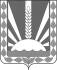 Собрание  представителей сельского поселения Васильевкамуниципального  района Шенталинский Самарской  области_________________________________________	д.Васильевка, ул.Молодежная,16	ПРОЕКТтел. (8-84652) 45-1-99Решение № __от __.12.2018г.Об утверждении плана работы Собрания представителей  сельского поселения Васильевка муниципального района Шенталинский  Самарской области на 2018годРассмотрев проект плана работы Собрания представителей сельского поселения на 2018 год, Собрание представителей сельского поселения ВасильевкаРЕШИЛО:Утвердить план работы Собрания представителей сельского поселения Васильевка муниципального района Шенталинский Самарской области на 2018год ( приложение).Контроль за исполнением решения возложить на председателей     постоянных комиссий Собрания представителей сельского поселения      Васильевка.Решение вступает в силу после его подписания.Глава сельского поселения Васильевка                                 Н.А.Морозов                        муниципального района ШенталинскийПредседатель Собрания представителей	Л.М.Русяева	сельского поселения Васильевкамуниципального района ШенталинскийПЛАНработы Собрания представителей сельского поселения Васильевка на 2019 год1.Нормотворческая деятельность Собрания представителей2. Проекты нормативных правовых актов о внесении изменений в действующие нормативные правовые акты3. Собрания; публичные слушания; семинары; «круглые столы»; пресс-конференции	4. Организация работы Собрания представителей сельского поселения Васильевка                                                      5.Информационные мероприятия Собрания представителей сельского поселения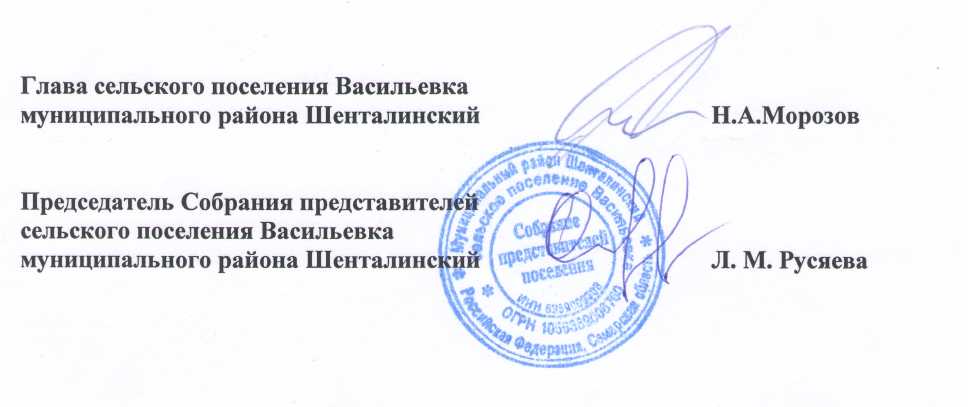 № п/пНаименование проекта нормативного правового актаИнициатор проекта нормативного правового актаКомиссия Собрания представителейСроки рассмотренияСроки рассмотренияПримечание№ п/пНаименование проекта нормативного правового актаИнициатор проекта нормативного правового актаКомиссия Собрания представителейПостоянной комиссиейСобранием представителейПримечание1О проведении публичных слушаний по проекту решения «О внесении изменений и дополнений в Устав сельского поселения Васильевка муниципального района Шенталинский»Глава сельского поселения- комиссия по бюджету, финансам, налогам;- Комиссия по вопросам местного самоуправления и социальной политике;- Комиссия по с/х, экологии и благоустройству;по мере необходимостипо мере необходимости2.О рассмотрении отчета об итогах деятельности Администрации сельского поселения Васильевка за 2018 годГлава поселения  Комиссии Собрания представителейянварьянварь3О рассмотрении отчета об  исполнении бюджета сельского поселения Васильевка за 1 квартал 2019г.Глава поселенияКомиссия по бюджету, финансам, налогам апрельапрель4Об утверждении годового отчета об  исполнении бюджета   сельского поселения Васильевка за 2018 годГлава поселения  Комиссия по бюджету, финансам, налогам апрельапрель5Об организации мероприятий по благоустройству территории сельского поселения ВасильевкаГлава поселенияКомиссия по с/х, экологии и благоустройству апрельапрель6.О рассмотрении отчета об исполнении бюджета сельского поселения Васильевка за 1 полугодие 2019годаГлава поселения  Комиссия по бюджету, финансам, налогам ИюльИюль7.О рассмотрении отчета об  итогах исполнения бюджета сельского поселения Васильевка за 9 месяцев 2019годаГлава поселения  Комиссия по бюджету, финансам, налогамоктябрьоктябрь8Об установлении земельного налога на территории сельского поселения Васильевка на 2019годГлава поселения  Комиссия по бюджету, финансам, налогам ноябрьноябрь9.О проекте бюджета сельского поселения Васильевка на 2020год и плановый период 2021и 2022годовГлава поселения  Комиссия по бюджету, финансам, налогам ноябрьноябрь10.Об утверждении бюджета  сельского поселения Васильевка на 2020год и плановый период 2021и 2022годовГлава поселения  Комиссия по бюджету, финансам, налогам декабрьдекабрь11.Об утверждении плана работы Собрания представителей сельского поселения Васильевка на 2020 годГлава поселения  Постоянные комиссии Собрания представителейДекабрьДекабрь№ п/пНаименование проекта нормативного правового актаИнициатор проекта нормативного правового актаКомиссия Собрания представителейСроки рассмотренияСроки рассмотренияПримечание№ п/пНаименование проекта нормативного правового актаИнициатор проекта нормативного правового актаКомиссия Собрания представителейПостоянной комиссиейСобранием представителейПримечание1.О внесении изменений  в решение Собрания представителей сельского поселения Васильевка муниципального района Шенталинский на 2019 год и на плановый период 2020 и 2021 годов Глава сельского поселенияКомиссия по экономике, финансам и налогам По мере необходимостиПо мере необходимости2О внесении изменений в отдельные муниципальные правовые акты Собрания представителей сельского поселения Васильевка ( в соответствии с федеральными и региональными законодательствами)Председатель Собрания представителей сельского поселенияКомиссии Собрания представителейПо мере необходимостиПо мере необходимости3О внесении изменений в действующие программы сельского поселения ВасильевкаГлава поселенияКомиссии Собрания представителейПо мере необходимостиПо мере необходимости4О признании утратившим силу отдельных муниципальных правовых актов Собрания представителей сельского поселения Васильевка (в соответствии с федеральными и региональными законодательствами)Председатель Собрания представителей сельского поселенияКомиссии Собрания представителейПо мере необходимостиПо мере необходимости№ п/пНаименование мероприятияТемаОтветственная комиссияСрок проведенияПримечание1.Собрание депутатов сельского поселения ВасильевкаИтоги работы Собрания представителей  сельского поселения Васильевка за 2018годПредседатель Собрания представителей, депутатыянварь2.Публичные слушания О проекте отчета об исполнении бюджета СП Васильевка за 2018годКомиссия по бюджету, финансам, налогам апрель3.Публичные слушанияО проекте бюджета  сельского поселения Васильевка на 2019 год и плановый периоды 2020-2021годыКомиссия по бюджету, финансам и налогам Ноябрь№ п/пНаименование мероприятияИсполнительСроки1.Заседание Собрания представителейПредседатель Собрания представителейВ течение года2.Заседания постоянных комиссийПредседатели постоянных комиссийЕжеквартально3.Прием граждан депутатами Собрания представителей поселенияДепутатыСогласно графика приема4.Участие в поселенческих, районных и областных мероприятияхПредседатель Собрания представителейВ течение года5.Участие на совещаниях, семинарах, «круглых столах», проводимых Собранием представителей районаПредседатель Собрания представителейВ течение года6Планирование работы Собрания представителей и постоянных комиссийПредседатель Собрания представителей, председатели комиссий, депутатыежемесячно1Публикации в газете «Вестник поселения Васильевка» муниципальных правовых актовЗаместитель глава поселения постоянно2Наполнение Интернет-сайта Собрания представителей сельского поселения ВасильевкаЗаместитель глава поселения постоянно3Взаимодействие с прокуратурой районаЗаместитель глава поселения постоянно